Binnacle Training offers a ‘Sport-Specialty’ format which is available for both the Certificate III in Sport and Recreation and the Certificate II in Sport & Recreation. This format involves students completing a sport-specific accreditation instead of the 'General Principles' online course provided by the AIS – AUSPORT. Binnacle has formalised ‘Sport-Specialty’ formats for NRL, Netball, AFL and Rugby Union however, schools are free to organise a sport-specific accreditation outside of these four sporting codes.NRL Level 1 RefereeContact the local NRL Game Development Officer (GDO) in your region. Complete the NRL Referee Course Details and Location Plan (Referee) documents in consultation with the GDO.Submit the completed documents to the GDO to finalise preparations for undertaking the course. 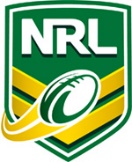 Netball Australia Foundation UmpireEnsure that each student has created (or retrieved) their MyNetball ID.Complete the Participant Details document and send via email to your Binnacle Program Manager.Netball Australia will send through details for the Foundation Umpire Course.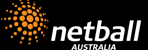 Rugby Referee Level 1 (Foundation)Please contact your Binnacle Program Manager.AFL Level 1 Umpire AccreditationPlease contact your Binnacle Program Manager.